Source: AWG-23/OUT-04Working Group on Technology AspectsQUESTIONNAIRE ON CURRENT STATUS AND FUTURE PLAN OF IMPLEMENTATION OF IMT-2020 (5G) IN ASIA PACIFIC COUNTRIESSection 1: Elementary Part1.1	IntroductionIMT-2020 systems are mobile systems that include the new capabilities of IMT that go beyond those of IMT-Advanced. IMT-2020 systems support low to high mobility applications and a wide range of data rates in accordance with user and service demands in multiple user environments. IMT-2020 also has capabilities for high quality multimedia applications within a wide range of services and platforms, providing a significant improvement in performance and quality of service.A broad variety of capabilities, tightly coupled with intended usage scenarios and applications for IMT-2020 is envisioned. Different usage scenarios along with the current and future trends will result in a great diversity/variety of requirements. The key design principles are flexibility and diversity to serve many different use cases and scenarios, for which the capabilities of IMT-2020, described in the following paragraphs, will have different relevance and applicability. In addition, the constraints on network energy consumption and the spectrum resource will need to be considered.In September 2015, ITU-R has finalized its “Vision” of the 5G mobile broadband connected society. This view of the horizon for the future of mobile technology will be instrumental in setting the agenda for the World Radiocommunication Conference 2019, where deliberations on additional spectrum are taking place in support of the future growth of IMT. ITU has a rich history in the development of radio interface standards for mobile communications. The framework of standards for International Mobile Telecommunications (IMT), encompassing IMT-2000 and IMT-Advanced, spans the 3G and 4G industry perspectives and will continue to evolve as 5G with IMT-2020.It’s been in development for a while, but the 3GPP has officially signed off on the first specification for 5G (specifically, the 5G NR standard) at 3GPP TSG Plenary meeting in Lisbon, Portugal. Having a formal agreed upon standard of what 5G networks will actually look like is a huge step forward for getting real, commercial 5G networks up and running, as it gives companies a hard specification for what they need to be building.1.2	ObjectivesThe objective of this questionnaire is to collect information on the current status and future plan of IMT-2020(5G) in APT Member countries, in-order to facilitate the study on 5G in Asia Pacific region. Responses to the questionnaire will be utilized for the development of a new APT Report on current status and future plan of implementation of IMT-2020(5G) in APT Member countries.1.3	Responsible GroupWorking Group Technology Aspects / Sub-Working Group IMT1.4	Rapporteur of the QuestionnaireMr. Yasuhiro Kato (Japan)1.5	Meeting in which the Questionnaire was approved:The 23rd meeting of APT Wireless Group1.6	Target Responder:APT Members1.7	Deadline for Responses:Until the 24th meeting of APT Wireless GroupSection 2: Questionnaire Part2.1	About Your AdministrationName of Administration	: Name of Contact Person	:Telephone Number		:Postal Address			: Email Address			: NOTE: It is not necessary for you to respond to all the questions in this Questionnaire. It is greatly appreciated if you could provide any relevant information or considerations as much as possible.2.2.	Current status of 4G in your countryQuestion 1:Is there any information on penetration rate and/or number of subscriptions of 4G technologies, such as LTE/LTE-Advanced, in your country?If yes, please describe.2.3.	Future plan of implementation of IMT-2020 (5G) in your countryQuestion2:Is there any spectrum allocation plan for IMT-2020 (5G) in your country? If yes, please describe the information including expected timeline, target frequency bands, etc.Question3:Is there any current status for IMT-2020 (5G) trial/demonstration services in your country? If yes, please describe the information including applied 5G services (eMBB, URLLC, mMTC), frequency bands, technical overview, test environments, main location and responsible organizations.Question 4:Is there any roadmap for commercialization of IMT-2020 (5G) in your country? If yes, please describe.Question 5:Is there any other information for 5G preparations in your country? If yes, please describe.____________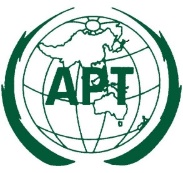 ASIA-PACIFIC TELECOMMUNITYThe 23rd Meeting of the APT Wireless Group (AWG-23) 9 – 13 April 2018, Da Nang City, Socialist Republic of Viet Nam13 April 2018